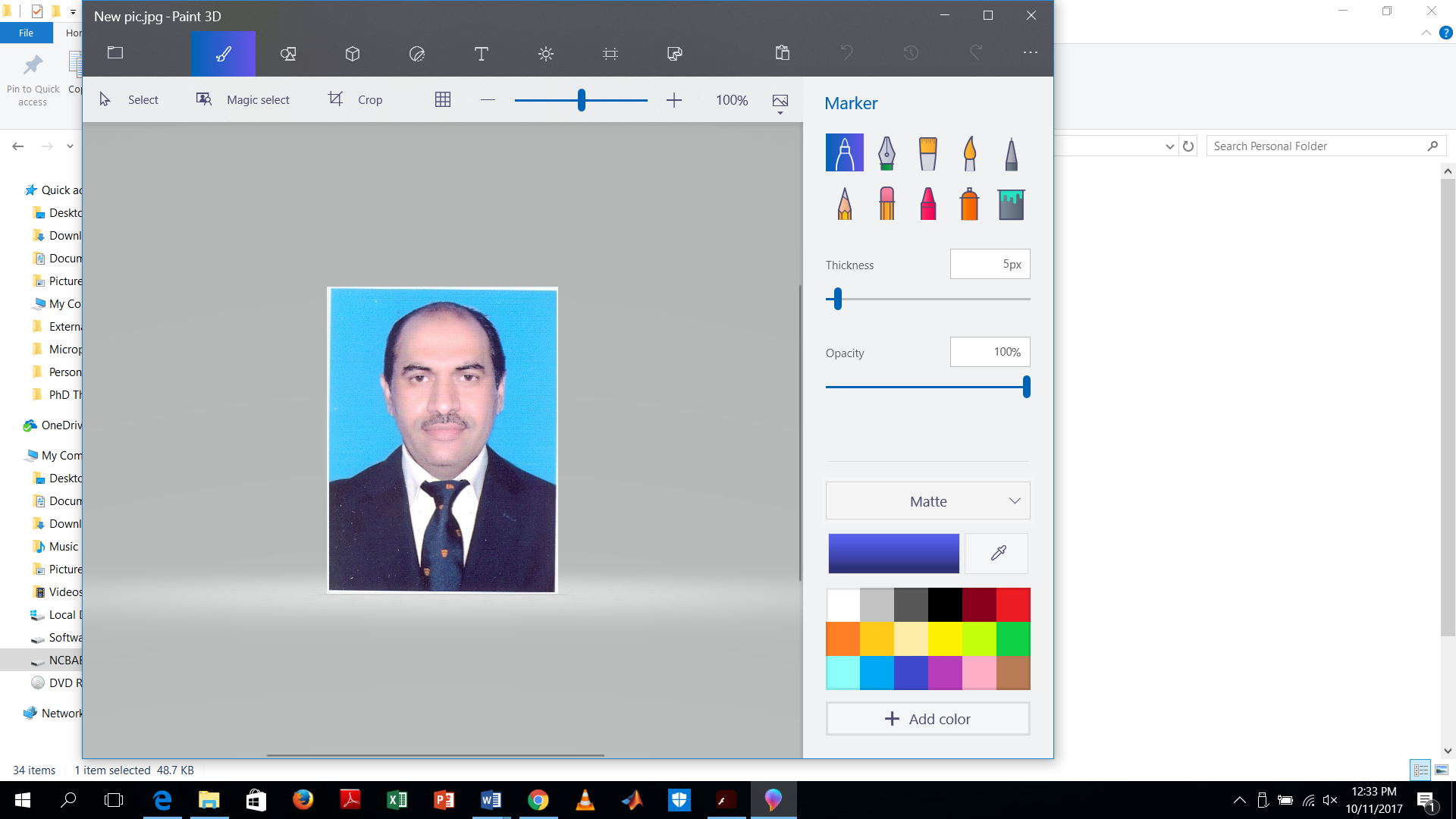 Dr. SHAHID NASEEMAssistant Professor (IT)Department of Information Sciences, Division of Science & Technology, University of Education,Lahore, Pakistan.							 Cell: +92-300-5305627Shahid.naseem@ue.edu.pk					         CNIC: 35202-2379575-5________________________________________________________Research Interests:Studied and dignified computer science Assistant professor (CS&IT) with established following and thorough discipline in the practice of Artificial Intelligence programming, looking for new academic opportunities. Have been involved in the development and launch of pioneering research and interdisciplinary programs for students.Education:2014~2017:		Ph.D (Computer Science)National College of Business Administration & Economics, Lahore.Research Topic: Self-Organizing Information Protection in Memory using Cognitive Correlates2011~2014:		M.Phil (Computer Science)National College of Business Administration & Economics, Lahore.Research Topic: Web Application Interoperability: Semantic Inference using Dynamic Ontologies2002~2004: 		MCSCollege of Global Technology, Rawalpindi Affiliated with Al-Khair University, AJK.Project Topic: Statistical Information System for Werrick Pharmaceutical1993~1995:		B.Sc (Double Math, Physics)Punjab University, Lahore.1990~1992:		F.Sc (Pre-Engineering)Board of Intermediate and Secondary Education, Lahore.1988~1990:		Matric (Science)Board of Intermediate and Secondary Education, Lahore.Work Experience:Teaching Experience:Oct, 2018~ till date	Department of Information Technology, Division of Science & Technology, University of Education	Title: Assistant Professor (IT) on Track Tenure System Jan, 2018~Oct, 2018 Department of Computer Sciences, University of Sargodha, Lahore Campus, Lahore.	Title: Assistant Professor (IT)Sep, 2017~ Dec, 2017	Department of Computer Sciences, Bahauddin Zakariya University, Lahore Campus, Lahore	Title: Assistant Professor (IT)2012~2017	Department of Humanities and Social Sciences, University College of Engineering, Sciences & Technology, Lahore Leads University, Lahore	Title: Assistant Professor (IT)2011~2012	Department of Civil Engineering, University of Lahore, Lahore	Title: IT-Lecturer2007~2011	O/O Chief Engineer (Power), Punjab Irrigation & Power Dept.	Title: System Analyst (BS-17)2002~2007	National Highway Authority, Islamabad	Title: Computer Operator Jan,2002~ Sep,2002	Bridge Computers	Title: Asstt. System EngineerVisiting Faculty:2005~2006	Pakistan Manpower Institute, Islamabad	Title: Database Instructor2009	Punjab Government Engineering Academy, Lahore	Title: Instructor2014~till date	Department of Computer Sciences, ILM/UMT Campus, Lahore	Title: 	Part-time Lecturer2016~2017	Department of Computer Sciences, National College of Business Administration & Economics, Lahore	Title: Part-time LecturerNon-teaching Experience:2007~2011	Department of Chief Engineer Power, Punjab Irrigation & Power Department, Lahore	Title: System Analyst (BS-17)2002~2007	Department of Computer Bureau, National Highway Authority, Islamabad	Title: Computer Operator2002~2002	Bridge Computers, Lahore	Title: Asstt. System Engineer1996~2001	Mishal Saniya (Pvt.) Ltd, Lahore	Title: Network Administrator Honor/Awards:2004	Get best instructor award from Chairman NHA, Islamabad, Maj. Gen. Farrukh Javed.Projects:2003~2004	Employee Training System (ETS) for maintaining the record of NHA employee’s, training material, employee’s results. 2009~2010	Electricity Billing Monitoring System (EBMS) for analysing the billing data of 176 Government/Semi-Government/Autonomous Bodies. Training Courses:2002	Computer Hardware certification, Brain College, Lahore.2003	MCSE certification, Global College, Islamabad.2003	CCNA certification for router configuration, Corvit, Islamabad.2004	Linux System Administration certification, Pakistan Computer Bureau, Islamabad.2006	Computer & Internet Securities, Pakistan Institute of Management, Lahore.2006	Java Script Programming certification, Pakistan Computer Bureau, Islamabad.2006	SQL Server 2000 certification, Pakistan Computer Bureau, Islamabad.2008	Computer Fundamental (CS-254) certification, NCSA, Denmark.2010	SQL (CP-207) certification, NCSA, Denmark.2010	Java Script (CP-420), NCSA, Demark.2012	Web designing using CSS, ASP and PHP tools, Nets College, Lahore.2020	Two-days (Jan 4-5, 2020) training on “Promotion of Peace” at UE, Township, Lahore.Publications: Journal Articles:“Cloud Computing and e-Governance” ISSN 2229-5518”, IJSER (4.2) Volume 3, Issue 8 August, 2012.“Neural Network Intrusion Detection Architecture for Distributed System ISSN 2229-5518”, IJSER Volume 3, Issue 8 August, 2012. “Usage & Issues of Cloud Computing Techniques in Small and Medium Business Organizations ISSN 2229-5518”, IJSER Volume 3, Issue 5 May, 2012.Intrusion Detection Architecture for Distributed Systems using Game Theory Approach, ACEEE, ISSN 797-9617”, Volume 2, Issue 2, February, 2014. Intrusion Detection and Prevention in Cloud Computing using Genetic Algorithm, IJSER, vol.5, Issue.12, 2014.“Learning-Based Routing in Cognitive Networks” published in IJSER, Vol.5, Issue.12, and December, 2014. “Cognitive System for Objects Serving in Industry” published in IISTE (Computer Engineering and Intelligent System), ISSN 2222-1697, Vol.6, Issue.1, January, 2015. “DNA Analysis using Finite Automata” Published in IRJCS (International Research Journal of Computer Sciences), Vol. 1, Issue 2, October, 2014.“Hibernation Mechanism in Smart Phone Mobile” published in IISTE (Journal of Energy Technologies and Policy, Vol.5, Issue.1, January, 2015.“Forecasting of Intellectual Capital by measuring innovation using Adaptive Neuro-Fuzzy Inference System”, International Research of Applied Sciences. ISSN: 2411-667X, Vol. 2, No. 1, 2015.“Genetic Algorithm & Fuzzy Logic Based PEM Fuel Cells Power Conversion System for AC Integration”, International Research of Applied Sciences, Vol 2, issue 2, 2015.“Graphical User Interface of Fuzzy Logic Based Distributed Flood Adaptive Control System for Agricultural Land and Power Generation in Punjab, Pakistan”, Pakistan Journal of Sciences (HEC ‘X’ Category journal, Vol. 68 No. 1 March, 2016).“Adaptive Optimizing Virtual Machine for Memory Management”, IJSER, Vol.7, Issue.5, May-2016. “Memory Management by Inter-positioning the Balloon Mechanism in Virtualization”, IJSER, Vol.7, Issue.6, 2016.“Natural User Input Management (NUIM) Through Computer Architecture and Operating System in Virtual Reality”, Asian Journal of Social Sciences and Management Studies, vol.3, Issue.4, 2016.“Information Protection in Cognitive Science”, IJCSNS, Vol.17, Issue.3, March-2017.“Enhancing Cloud Security using VKC as a Service”, IJCSNS, Vol 17, Issue.6, June-2017.“Self-Enabling Vehicular Agent using Cloud and Massive Data”, LGURJCSIT, Vol.1, Issue.2, 2017. “Information Protection - A Comparative Analysis of Popular Models”, IJCDS, Vol.1, Issue.7, 2018.Book & Book Chapters:“Web Application Interoperability” book published in Germany through “Lambert Publisher ” on 29.3.2016 and available on www.amazon.com“Habit Development Framework for Rational Behaviour Generation in Agency” published in Germany through “Lambert Publisher” on 8.7.2016.“Autonomous Statistical Information System for WERRICK Pharmaceuticals” published in Germany on 1.10.2016  through Lambert PublisherConference Papers:Participated in the 2nd International Conference, held at University of Management Technology, dated 28-29 March, 2012 as “presenter” and presents my paper regarding “Computerize Monitoring of Noise & Dust level at road crossings of Lahore”.“Quantum Learning for Semantic Inference using Dynamic Ontology”, presented in 1st Doctoral Conference at UMT, December 07, 2013.“Dynamic Ontologies Evaluation Framework using Quantum Perceptron Neural Network”, presented in 9th ICOSST 2015 at UET, Lahore, December 17-19, 2015. “Self-Differentiating Real-time and Synthetic Voices System”
, presented in 1st International Conference of Indigenous Resource Management: Challenges & Opportunities, UMSIT, Kotli, AJK, April 14-16, 2016.“Strengthening the Security of Cognitive Packet Networks by Using RNN”, presented in 1st National Conference of Computer Science and Information Technology 3-4, May,2017 at Lahore Garrison University, Lahore.“Pakistan International Airline Revenue Optimization using Dynamic Programming for Yield Management”, in 2nd National Conference of Computer Science and Information Technology, 28-29 March, 2018 at Lahore Garrison University, Lahore, Pakistan.“Linear Classification of Traumatic Brain Injury using Perceptron Neural Network”, 1st International Conference held at Lahore Garrison University, December 19-20, 2018.“Quantum Cognitive Intrusion Detection Biometric System: a case study in Fingerprints”, 1st International Conference on Science, Technology and Innovation, at Kinnaird College for Women, Lahore, April 2-4, 2019.“Prospects and Development of E-learning and E-leadership”, 7th International Conference of Education at Division of Education, University of Education, Lahore, April 10-11, 2919. “Invited Speaker” at 2nd International Conference on Computer Science and Allied Technology, LGU, Lahore, November 27-28.2019.Reviewer:Elsevier Journal since 2014International Journal of Computer Sciences & IT, Lahore Garrison University since 2016.Bahira University, Lahore Campus since 2017.EDAS, Bahrain since 2017.Technical Program Committee Member for  The 2019 IEEE Middle East and North Africa Communications Conference (MENACOMM 2019) (IEEE MENACOMM'19), (http://www.menacomm2019.org)Workshops:“Official Procedures and Practices” held at National Highway Authority under Secretariat, Islamabad, June 13-July 8,2003. “Computer Training of Focal Persons for Monitoring of Energy Billing of Punjab Government Depts” held at Government Engineering Academy, Punjab, Lahore, July 27-29, 2009.“Teacher Development Program” workshop held at UCEST, Lahore Leads University, February 21, 2015.“Risk Assessment and Management” held at UCEST, Lahore Leads University under Pakistan Engineering Council, March 02,2015.“Inspirational Teaching” held at UCEST, Lahore Leads University, Lahore, January 23, 2017.“Strategic Planning for your organization” held at Division of Education, University of Education, Lahore, April 23,2019.“Transdisciplinary Research” held at UMT, Lahore, July 17-18,2019.	Personal Information:House No.8, Street No.4, Block-Y, Wassanpura, Scheme No.2, Lahore, PakistanD.O.B: December 15, 1974				Passport No: AP9855751			 Domicile: Lahore, Pakistan	Membership:Youth Parliament                           PB-LA-0000131                       15.04.2008UOL-SAFE (Students Aim to Flourish Environment)		10.05. 2012International Engineering & Technology Institute, Hong Kong	12.1.2018